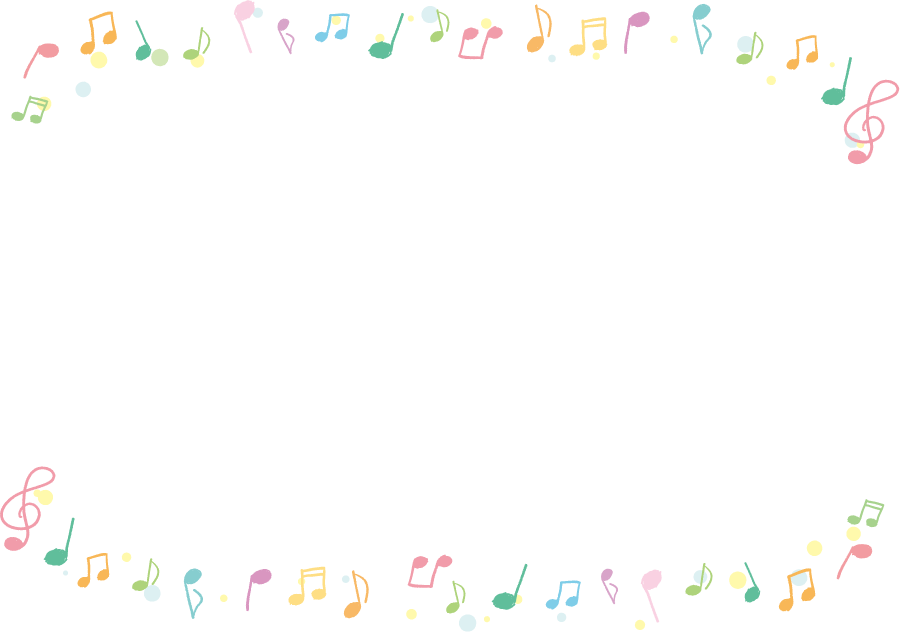 令和5年4月12日現在求人先法人名学校法人帯広同朋学園設立昭和32年4月19日求人先園名認定こども園帯広東幼稚園理事長田辺豊求人先所在地等080-0812帯広市東12条南6丁目2番地電話（0155）26-1570FAX（0155）26-1594園長新田成子求人先所在地等080-0812帯広市東12条南6丁目2番地電話（0155）26-1570FAX（0155）26-1594職員数保育教諭16名、保育士2名パート教諭6名、運転手2名、会計1名、給食4名採用条件正　規　職　員正　規　職　員パ　ー　ト　職　員パ　ー　ト　職　員採用条件雇用形態正規職員（試用期間6ヶ月）雇用形態パート職員（試用期間6ヶ月）採用条件職種保育教諭職種保育教諭採用条件勤務場所認定こども園帯広東幼稚園勤務場所認定こども園帯広東幼稚園採用条件勤務時間正規職員　8時間（シフト制）勤務時間パート職員　①7：30～9：00②9：00～15：00③15：00～17：00　他希望の時間帯をご相談ください採用条件休日日曜・祝日・土曜日（月2回）夏季・冬季休業（3日間ずつ）年末年始（6日間)休　日日曜・祝日・その他年末年始（6日間)採用条件給　与（初任給）幼稚園教諭1種　170.000円幼稚園教諭2種　160.000円給　与時給　1.070円採用条件賞与手当賞与3.5ヶ月（2年目から4.0ヶ月）（夏季、冬季、期末）燃料手当①世帯主105.000円②準世帯主　70.000円③非世帯主　49.000円賞　与期末手当（3月）6ヶ月以上勤務20.000円採用条件通勤手当2㎞以上に支給　上限20.000円通勤手当2㎞以上に支給　上限20.000円採用条件給食費控除月額　3.000円徴収給食費控除1食　150円採用条件その他手当処遇改善手当5.000円～40.000円その他手当処遇改善手当5.000円～10.000円採用条件保険1、私学共済（健康保険・年金）2、労働保険（雇用・労災）3、業務災害総合保険4、北私幼退職手当資金給付事業保険1、労働保険（雇用・労災）2、業務災害総合保険採用条件有給休暇有給休暇実績（5日～20日）有給休暇有給休暇実績（5日～20日）＜応募書類＞＊履歴書　　　　＜選考方法＞＊面接　<その他＞＊見学・面談の希望のかたは、日程調整の上ご来園ください＊担当　園長　新田　成子＜応募書類＞＊履歴書　　　　＜選考方法＞＊面接　<その他＞＊見学・面談の希望のかたは、日程調整の上ご来園ください＊担当　園長　新田　成子＜応募書類＞＊履歴書　　　　＜選考方法＞＊面接　<その他＞＊見学・面談の希望のかたは、日程調整の上ご来園ください＊担当　園長　新田　成子＜応募書類＞＊履歴書　　　　＜選考方法＞＊面接　<その他＞＊見学・面談の希望のかたは、日程調整の上ご来園ください＊担当　園長　新田　成子＜応募書類＞＊履歴書　　　　＜選考方法＞＊面接　<その他＞＊見学・面談の希望のかたは、日程調整の上ご来園ください＊担当　園長　新田　成子